London Borough of Waltham Forest Short Breaks Services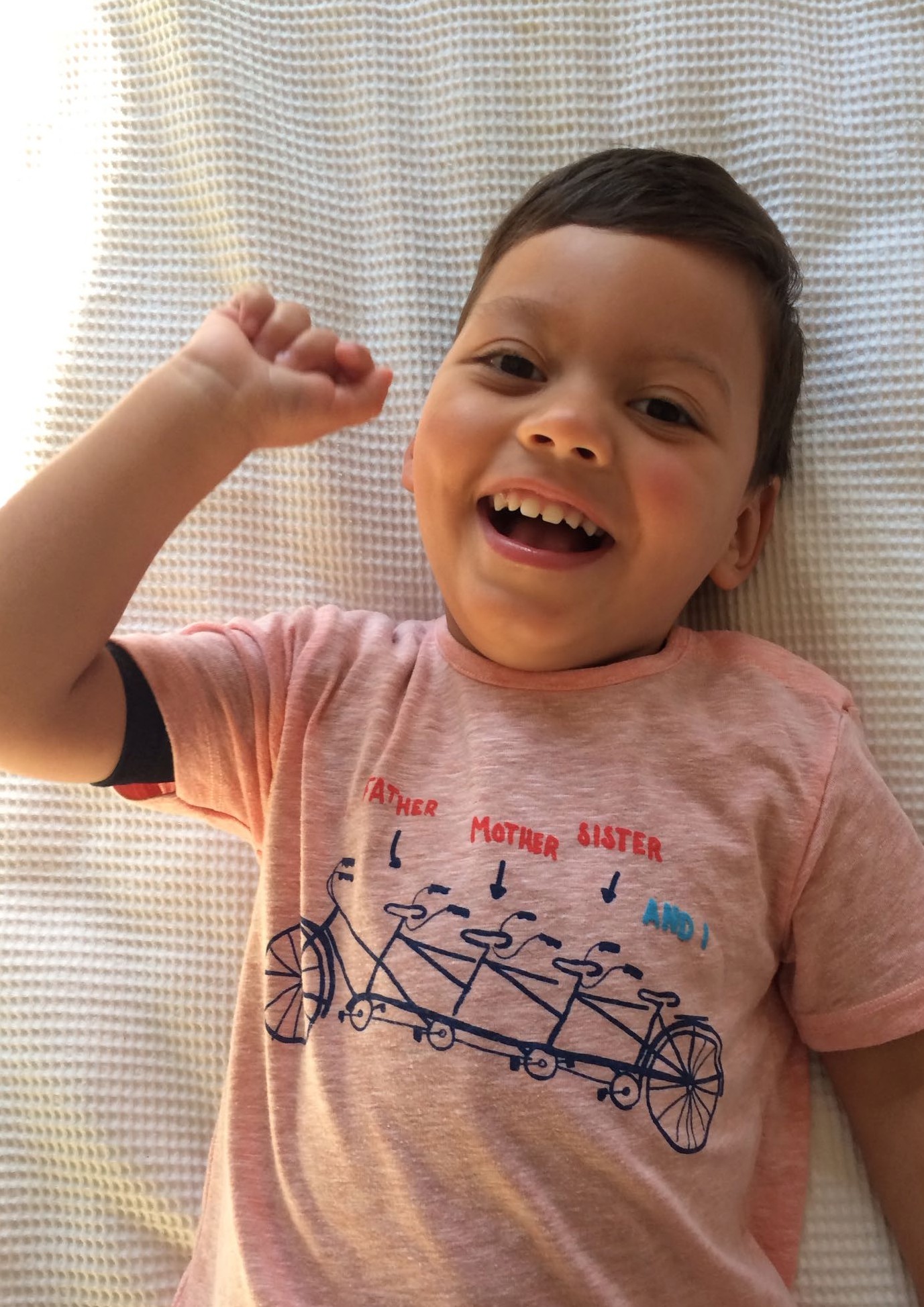 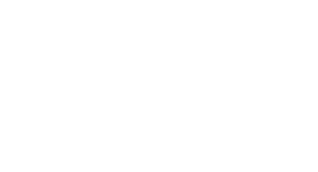 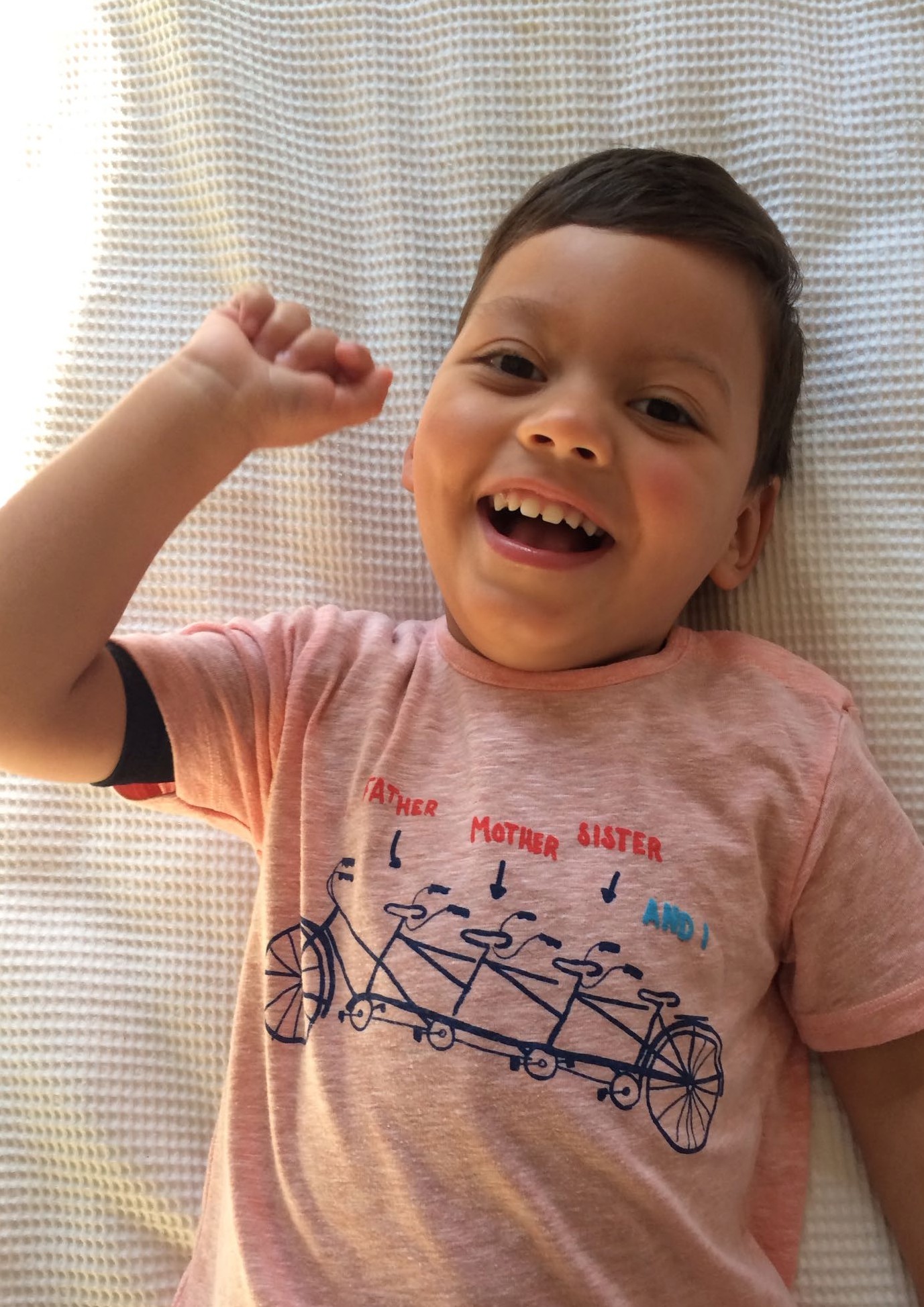 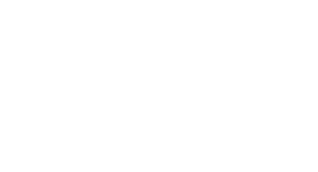 Self-Referral FormSelf-Referral FormFor Short Breaks for Disabled Children and Young PeopleThis form is for parents/carers of children or young people who have a disability who would like their children to receive a short break service from Waltham Forest.You do not need to fill in this form:If your child/family has a social worker or a family support worker. They will discuss your child’s service with the Short Break PanelPlease read the Guide to Completing the Short Break Self-Referral Form before you complete this formShould you have any questions about the Short Breaks process please contact: Tony ConnoleShort Breaks CoordinatorLondon Borough of Waltham Forest Wood Street Health Centre6 Linford Road LondonE17 3LATel: 020 8496 3515E-mail: anthony.connole@walthamforest.gov.ukApplication for Short BreaksPart 1: Child/Young Person’s Personal InformationChild’s first nameChild’s surnameDate of BirthAgeGenderAddressTelephone numberHomeMobileWorkE-mail addressDisability Living Allowance – Please tick one box in each section onlyPersonal Independence Payment (PIP – for young people from the age of 16 years) Please tick one box in each sectionPlease send a copy of your DLA/PIP benefit entitlement letter or evidence of a diagnosed disability with this application form.Do you receive the Carers Allowance?	Yes	NoDisability/Additional NeedsCommunication NeedsHow does your child/young person communicate? Do they use signs or symbols? How do they communicate with the person who looks after them, and at school?Further informationDoes your child/young person have: A statementAn EHC planA SEN support plan No planNot knownDoes your child/young person attend the following:A special schoolA mainstream school Resource provisionHome schooledFurther Education CollegeOther (please specify)	 	Do they attend school/collegePart time	Full timeName of school or pre-school serviceWhitefield Academy TrustWhitefield School Joseph Clarke SchoolHornbeam AcademyBrookfield House William MorrisBelmont Park SchoolOther (please specify)	 	Does your child receive any services via health, for example, Haven House, or education services?Are there any health support needs for your child? If yes, give details (e.g., epilepsy, seizures, peg feeds, naso-gastric, allergies, special diet, asthma, skin condition, diabetes, seizures)Part 2: Information to help us understand your child’s needsPlease tell us if your child requires any help with the following or if they use any aids or equipment.MobilityIs your child/young person able to get around the house and elsewhere by themselves?YesWith helpNot at allPersonal careIs your child/young person able to feed by themselves?YesWith helpNot at allIs your child/young person able to wash/dress themselves?YesWith helpNot at allIs your child/young person able to use the toilet by themselves?YesWith helpNot at allSleepWhat time does your child/ young person go to bed?What time does your child/ young person wake up?Do they need any attention during the night?Effect on the familyHow does your child/young person disability/additional needs affect the family?Does your child’s behavein a way that has an impact on you and your family during daily activities?Please explainSensory needsAwareness of dangersTherapiesMedicationSpecialist equipmentAccessing activities out of the homeIs there any further information you would like to tell us about your child’s needs?Part 3: Parent(s)/Carer Personal InformationFirst name SurnameRelationship to childFirst name SurnameRelationship to childAddress of parent(s) if different from childDetails of brothers and sisters (anyone under the age of 18) who live in the same house.NameDate of BirthPlease give details of any disability that he/she has.NameDate of BirthPlease give details of any disability that he/she hasNameDate of BirthPlease give details of any disability that he/she hasNameDate of BirthPlease give details of any disability that he/she hasNameDate of BirthPlease give details of any disability that he/she hasPlease let us know if we can contact you in the future regarding activities and services that may be relevant to your child?Please tick as appropriateDisability RegisterThe Children’s Disability Register is the register of children and young people with disabilities in Waltham Forest. It is used to plan services for themThe register is completely voluntary and can only work if as many people as possible agree to put their children on the register.The more information we have, the better service planning will be. We also email parents with details of services, activities and events that are running in the borough and beyond as soon as we receive the information.The Disability Register application form can be found athttps://www.walthamforest.gov.uk/content/sign-childrens- disability-registerWaltham Forest Parents ForumWould you be interested in joining Waltham Forest Parent Forum?Waltham Forest Parent Forum (WFPF) is a friendly, voluntary group of parents and carers of disabled children and young people aged from 0 to 25 in the London Borough of Waltham Forest. Our aim is to provide feedback on the development and direction of services for disabled children and young people in the borough to key policy makers and to support families through sharing experience and building networks.More information can be found on the website at www.walthamforestparentforum.com or by emailing walthamforestparentforum@live.co.ukYes	NoYes	NoYes	NoPart 4: Services RequestedWhat type of Short Break services would you like your child/young person to access?Short Breaks service you are requestingSpecify days and times when you would like this servicePlease explain why you consider your child and family require this serviceShort Breaks service you are requestingSpecify days and times when you would like this servicePlease explain why you consider your child and family require this serviceShort Breaks service you are requestingSpecify days and times when you would like this servicePlease explain why you consider your child and family require this serviceShort Breaks service you are requestingSpecify days and times when you would like this servicePlease explain why you consider your child and family require this serviceForm completed byRelationship to child or young personI consent for this information to be shared with partner agenciesSigned	DateEthnicityThe information you provide will be used only for statistical monitoring.You do not have to provide this information if you do not want to but please let us know this by ticking the “Prefer not to say” box.White British White IrishTraveller of Irish Heritage Any other White background Gypsy/RomaWhite and Black Caribbean White and Black African White and AsianAny other Mixed background IndianPakistani BangladeshiAny other Asian background CaribbeanAfricanAny other Black background Any other ethnic groupIf other ethnic group please state whichPrefer not to sayNext StepsOnce you have completed this form please send it with accompanying documents (a copy of your DLA/PIP benefit entitlement letter or evidence of a diagnosed disability) to:MASH ReferralsLondon Borough of Waltham ForestWillow House, 869 Forest Road, London, E17 4UHTel 020 8496 2310Email: MASHrequests@walthamforest.gov.ukWhen your application has been receivedThe information you have provided about your child/young person and family will be reviewed by the Short Break Panel who will use it as a guide to allocate a service or make suggestions about other services that your child/young person may like to do.Other professionals in the borough as well as our short break providers may also use the information to decide on service provision, to track the choices made by families and to enable fair access to short break services.By submitting this form you are consenting to your information being shared with relevant professionals and the short break providers.London Borough of Waltham Forest is a registered ‘Data Controller’ as defined under the Data Protection Act 1998. The information you provide will be held and processed in accordance with the Data Protection Act.Care componentMobility componentYou receive Lower RateYou receive Lower RateYou receive Medium RateYou receive Higher RateYou receive Higher RateDo not claim DLA but your child/young person has a diagnosed disabilityA claim for your child/young person has been submittedCare componentMobility componentYou receive Standard RateYou receive Standard RateYou receive Enhanced RateYou receive Enhanced RateDo not claim PIP but your child/young person has a diagnosed disabilityA claim for your child/young person has been submittedChoose from the disabilities and additional needs listed Please tick all that applyChoose from the disabilities and additional needs listed Please tick all that applyChoose from the disabilities and additional needs listed Please tick all that applyAutistic Spectrum DisorderHealth conditionBehaviour difficultiesAsperger’s syndrome/High functioning autismRespiratoryGastricCommunication difficultiesGlobal development delayPathological Demand AvoidanceOther (please specify)Learning difficultiesADHDMental Health IssuesDowns syndromeMulti-Sensory ImpairmentVisual impairmentGenetic conditionMuscular dystrophyPhysical impairment (please specify)Hearing impairmentMicrocephalySensory difficultiesOther (please specify)Neurological conditionRare disorderUndiagnosedEpilepsyJoubert SyndromeSWANCerebral PalsyFriedreich’s Ataxia(Syndrome without a name)Multiple sclerosis Williams Syndrome Other (please specify)Pelizaeus-Merzbacher diseaseSotos syndrome Other (please specify)Other (please specify)